г.Горно-АлтайскО внесении изменений в Административный регламент предоставления муниципальной услуги «Предоставление решения о согласовании архитектурно-градостроительного облика объекта»В целях приведения в соответствие с действующим законодательством муниципальных правовых актов, руководствуясь статьей 45 Устава муниципального образования «Город Горно-Алтайск», принятого постановлением Горно-Алтайского городского Совета депутатов от  29 августа  2013 года № 12-3,Администрация города Горно-Алтайска постановляет:Внести в Административный регламент предоставления муниципальной услуги «Предоставление решения о согласовании архитектурно-градостроительного облика объекта», утвержденный постановлением Администрации города Горно-Алтайска от 27 октября 2016 года № 120, следующие изменения:а) пункт 3 раздела I изложить в следующей редакции: «Требования к порядку информирования заявителей о порядке предоставления муниципальной услуги.Предоставление муниципальной услуги осуществляет Администрация города Горно-Алтайска, непосредственное предоставление осуществляется Муниципальным учреждением «Управление имущества, градостроительства и земельных отношений города Горно-Алтайска» (далее – Управление).Местонахождение Управления: Юридический адрес: 649000, Республика Алтай, г. Горно-Алтайск,    пр. Коммунистический, 18.Фактический адрес: 649000, Республика Алтай, г. Горно-Алтайск,     пр. Коммунистический, 18. График  работы Управления: ежедневно c 8 час. 00 мин. до 17 час. 00 мин. (время местное), перерыв с 13 час. 00 мин. до 14 час. 00 мин., выходные: суббота, воскресенье.Контактные телефоны Управления: 8 (38822) 2-46-37, 8 (38822) 2-27-06, 8(388 22)2-20-26.С запросом о предоставлении муниципальной услуги, выраженным в письменной или электронной форме заявитель вправе обратиться в орган, предоставляющий муниципальные услуги - Администрацию города Горно-Алтайска, либо в Автономное учреждение Республики Алтай «Многофункциональный центр обеспечения предоставления государственных и муниципальных услуг» (далее - МФЦ).График предоставления Управлением муниципальной услуги: ежедневно с 10.00 до 12.00 час. по местному времени. Выходные дни - суббота, воскресенье.Место принятия заявления и документов: Администрация города Горно-Алтайска, г. Горно-Алтайск, пр. Коммунистический, 18, фойе 1 этажа.Адрес официального портала муниципального образования «Город               Горно-Алтайск» (далее – муниципальное образование) в сети «Интернет»: www.gornoaltaysk.ru.Адрес электронной почты Администрации города Горно-Алтайска: office@admin.gorny.ru. Адрес электронной почты Управления: uprimugorny@mail.gorny.ru.Информация о порядке и процедуре предоставления муниципальной услуги предоставляется непосредственно Управлением:посредством личного обращения;по телефону;по письменным обращениям, направленным по почте;по электронной почте: arhi-ga@yandex.ru;посредством размещения информации на официальном портале муниципального образования в сети «Интернет» (www.gornoaltaysk.ru); посредством размещения информации в федеральной государственной информационной системе «Единый портал государственных и муниципальных услуг (функций)» (далее – Единый портал) в сети «Интернет»;размещения информации на информационном стенде.Информация по вопросам предоставления муниципальной услуги предоставляется путем:размещения на официальном портале муниципального образования в сети «Интернет» (http://gornoaltaysk.ru); размещения на Едином портале  в сети (http://gosuslugi.ru); размещения на официальном сайте МФЦ (http://www.altai-mfc.ru); проведения консультаций специалистом Управления.На информационных стендах, расположенных в помещениях Администрации города Горно-Алтайска, Управления размещается следующая информация: а) график работы;б) сведения о почтовом адресе, телефоне и адресе официального портала муниципального образования в сети «Интернет» (www.gornoaltaysk.ru); в) перечень нормативных правовых актов, регламентирующих предоставление муниципальной услуги;г) перечень документов, необходимых для предоставления услуги;д) блок-схема предоставления муниципальной услуги согласно приложению № 1 к настоящему Регламенту.е) порядок обжалования действий (бездействия) и решений, осуществляемых и принимаемых в ходе предоставления муниципальной услуги.На официальном портале муниципального образования в сети «Интернет» (www.gornoaltaysk.ru), а также на Едином портале в сети «Интернет» (http://gosuslugi.ru);  размещается следующая информация:а) информация о порядке предоставления муниципальной услуги;б) график работы;в) сведения о почтовом адресе, телефоне и адресе официального портала муниципального образования в сети «Интернет» (www.gornoaltaysk.ru); г) перечень нормативных правовых актов, регламентирующих предоставление муниципальной услуги;д) перечень документов, необходимых для предоставления муниципальной услуги;е) административный регламент предоставления муниципальной услуги;ж) блок-схема предоставления муниципальной услуги согласно приложению № 1 к настоящему Регламенту.При консультировании Заявителей по телефону и на личном приеме специалист Управления подробно и в вежливой (корректной) форме информируют обратившихся по интересующим их вопросам. Ответ на телефонный звонок должен начинаться с информации о наименовании органа, в который позвонил Заявитель.В случае наличия соглашения о взаимодействии между МФЦ                                     и Управлением, информацию по вопросам предоставления муниципальной услуги в части консультирования и (или) приема заявления и документов можно получить:а) по адресу: 649000, г. Горно-Алтайск, ул. Чаптынова, 28; по телефонам - 8 (388-22) 6-62-33, факс: 8 (388-22) 2-32-11;по электронной почте: mfc-altai@mail.ru, mfc-gorod@mail.ru; адрес официального сайта МФЦ: http://www.altai-mfc.ru;График работы:понедельник - пятница: с 8 час. 00 мин. до 19 час. 00 мин. (время местное) без перерыва, суббота: с 9 час. 00 мин. до 13 час. 00 мин. Выходной – воскресенье;б) по адресу:649000, Россия, Республика Алтай  г. Горно-Алтайск, ул. Коммунистический проспект, д. 159;по телефонам -8 (388-22) 5-11-42, 8 (388-22) 6-31-35;по электронной почте: mfc-altai2@mail.ru;График работы:понедельник - пятница: с 8 час. 00 мин. до 18 час. 00 мин. (время местное) без перерыва, суббота: с 9 час. 00 мин. до 13 час. 00 мин. Выходной – воскресенье.»б) абзац 17 пункта 9 изложить в следующей редакции:«- правила благоустройства территории муниципального образования «Город Горно-Алтайск», утвержденные решением Горно-Алтайского Совета депутатов от 20 июня 2017 года № 38-6»2. Отделу информационной политики и связей с общественностью Администрации города Горно-Алтайска в течение 15-ти дней со дня подписания настоящего Постановления опубликовать его на официальном портале муниципального образования «Город Горно-Алтайск» в сети «Интернет», а в газете «Вестник Горно-Алтайска» опубликовать информацию, содержащую сведения о реквизитах принятого правового акта (дата принятия, номер, наименование правового акта), кратком его содержании, дате его опубликования на официальном портале муниципального образования «Город Горно-Алтайск» в сети «Интернет».3. Настоящее Постановление вступает в силу после дня его официального опубликования.Глава администрации города Горно-Алтайска                          				О.А. СафроноваАВ. Табакаева Д.В.ЛыковаМаксимова Е.Б., 2-56-36АДМИНИСТРАЦИЯ ГОРОДАГОРНО-АЛТАЙСКА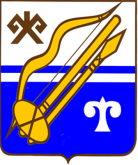 ГОРНО-АЛТАЙСК КАЛАНЫҤАДМИНИСТРАЦИЯЗЫПОСТАНОВЛЕНИЕJӦПот««20года№